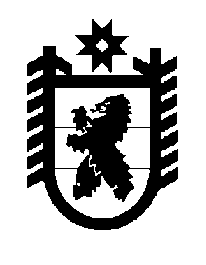 Российская Федерация Республика Карелия    ПРАВИТЕЛЬСТВО РЕСПУБЛИКИ КАРЕЛИЯРАСПОРЯЖЕНИЕот  18 августа 2017 года № 471р-Пг. Петрозаводск В целях создания благоприятных условий для устойчивого развития внутреннего и въездного туризма в Республике Карелия:1. Одобрить и подписать Соглашение о сотрудничестве в сфере туризма между Правительством Республики Карелия и обществом с ограниченной ответственностью «ТТ-Трэвел» (далее – Соглашение). 2. Определить Министерство культуры Республики Карелия органом, уполномоченным на выполнение условий Соглашения. Временно исполняющий обязанности
 Главы Республики Карелия                                                   А.О. Парфенчиков